Questionnaire pour le conseil de classe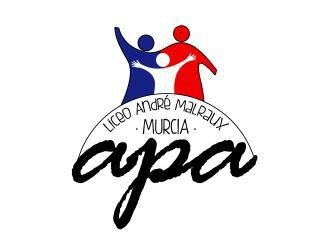 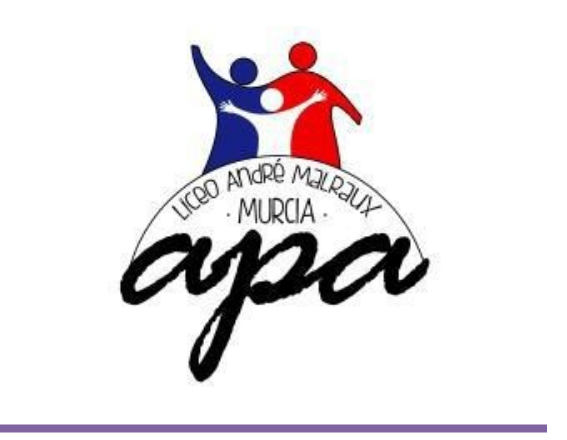 Classe :  Representants  : Pour nous permettre de présenter  au conseil de classe vos préoccupations et vos suggestions de la façon la plus pertinente et la plus exhaustive possible,  il est important que ce questionnaire soit rempli conjointement par vous et votre enfant. Vie à l’école Votre enfant est-il  satisfait de l’ambiance qui règne dans sa classe ? Oui 	 	 	-  Non  	 	 	- Moyennement Votre enfant a-t-il de bonnes relations avec ses camarades ? Oui tout à fait  	- oui plutôt 	 	- non pas tellement 	- non pas du tout  Votre enfant est-il  satisfait de l’organitation de la classe ? Oui 	 	 	-  Non  	 	 	- Moyennement 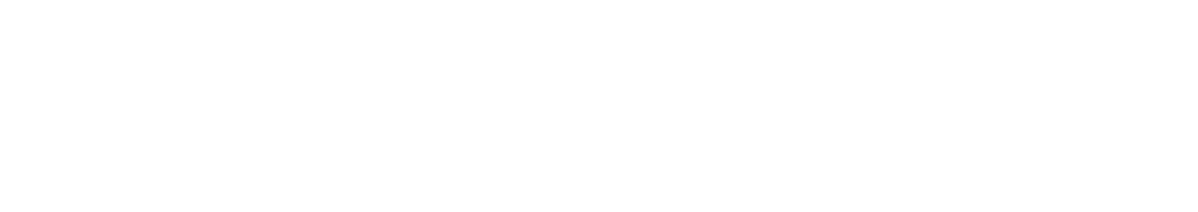 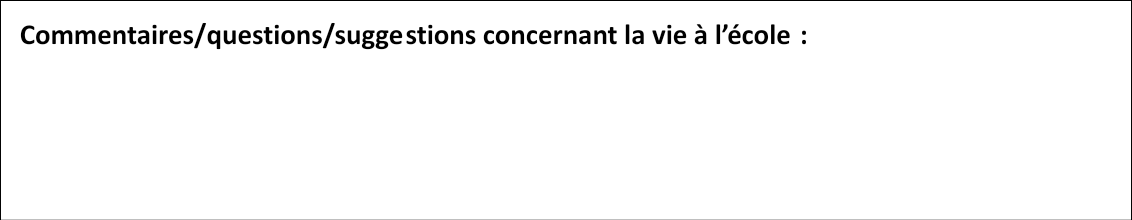 Scolarité A-t-il des difficultés dans certaines matières ? 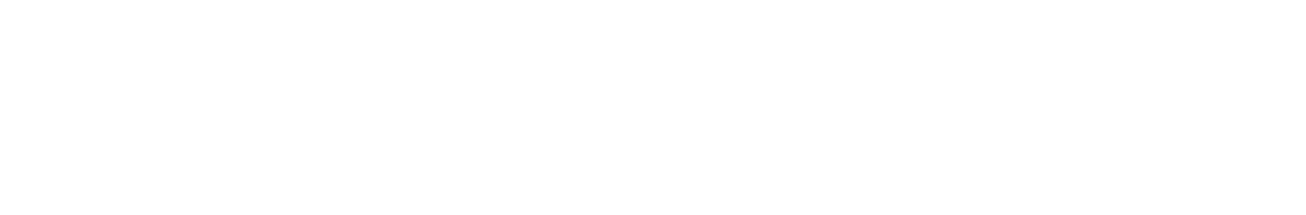 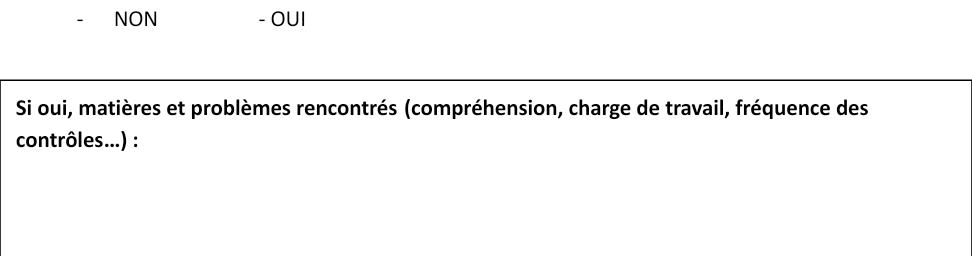 Etes vous satisfait du fonctionnement de Pronote ? 	- 	oui tout à fait   	- oui plutôt 	 	- non pas tellement 	- non pas du tout 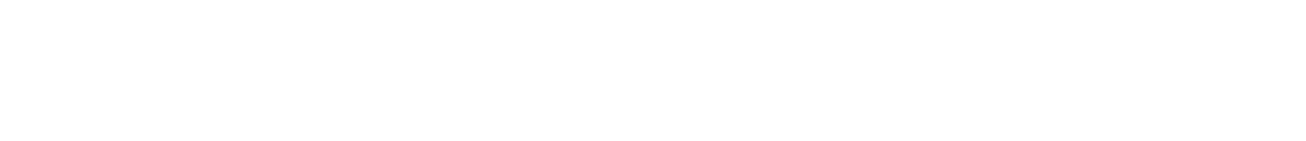 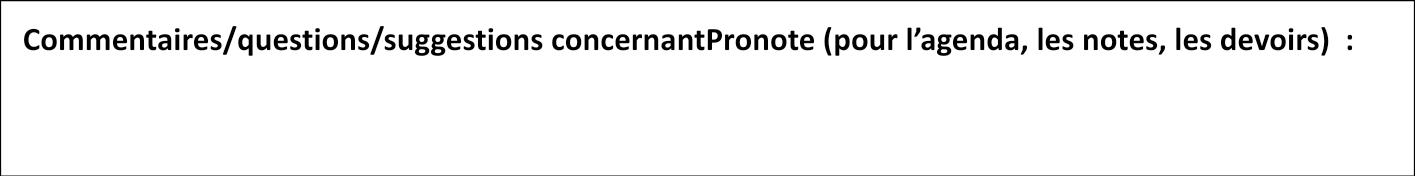 Consultez-vous Pronote ? Trouvez vous que vous êtes suffisamment informé des résultats et de la scolarité de votre enfant ? 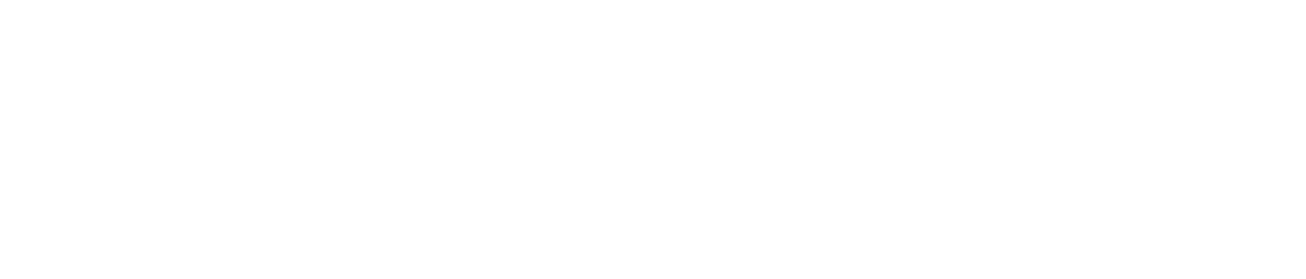 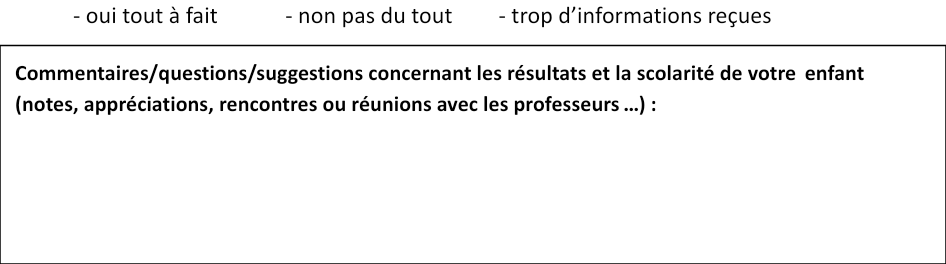 Etes vous satisfait par la gestion des livres/manuels scolaires par l’école ? -oui tout à fait  	- oui plutôt 	- non pas tellement 	- non pas du tout  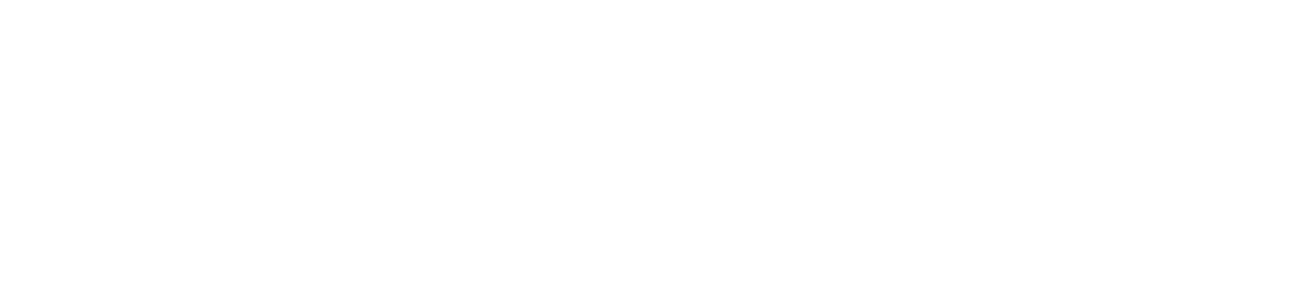 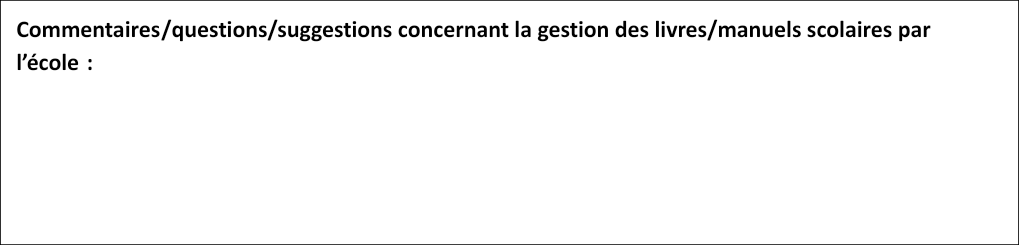 Le travail à la maison  Votre enfant trouve-t-il que sa charge de travail à la maison est : Insuffisante 	- Satisfaisante - Trop importante  	- Beaucoup trop élevée Sait-il s’organiser : Oui, sans problème 	- Pas toujours, mais sans problème majeur  	 Non, il rencontre de grosses difficultés A-t-il besoin d’aide pour faire ses devoirs : 	- 	Jamais  	- parfois  	- souvent 	- chaque jour Communication Etes vous satisfait de la communication ? 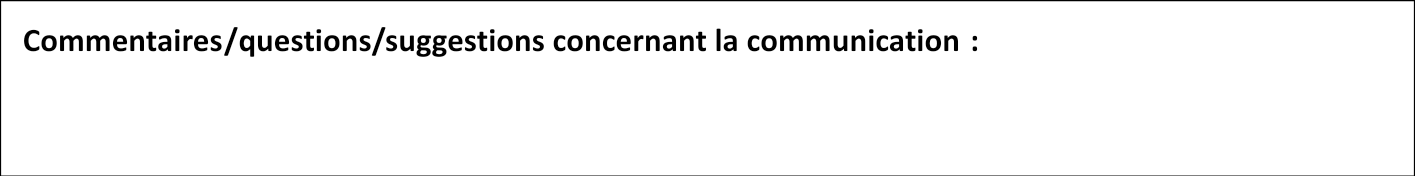 Etes vous satisfait des moyens de communication utilisés par le lycée ? Si vous souhaitez faire des remarques particulières ou évoquer un point non couvert par ce questionnaire, n’hésitez pas à le faire dans la partie ci-dessous ______________________________________________________________________________________________________________________________________________________________________________________________________________________________________________________ ____________________________________________________________________________________________________________________________________________________________________ L’ensemble des renseignements que vous nous fournissez sont confidentiels et ne seront utilisés qu’avec la plus grande discrétion. Nous (délégués) nous tenons naturellement à votre disposition pour tout souci ou information particulière concernant votre enfant dont vous souhaitez discuter avec nous. Vous pouvez également contacter le professeur principal ou les enseignants de votre enfant si besoin.  A l’issue du conseil de classe, un compte rendu général vous sera remis.  Nous vous remercions pour votre collaboration. Jamais 1 à 3 fois/mois 1 fois/semaine 3 à 4 fois/semaine Tous les jours Parent Eleve Très satisfait Satisfait Plutôt satisfait Pas du tout satisfait Avec la direction du lycée Avec les enseignants Avec le personnel du lycée (administratif, CPE) Avec l’APE Très satisfait Satisfait Plutôt satisfait Pas du tout satisfait Site internet  Emails Communication papier 